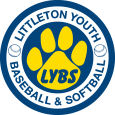 Littleton Youth Baseball & Softball Board Meeting23Jan2017 (8:00 PM)Littleton Police DepartmentMinutesMeeting Attendees:Bill BrancoBobby ChrencJean ConeyPete Cote Tom KinneyErin ManningTommy ProulxDan ShufrinMerilee Wright   December Minutes  The minutes from the December LYBS board meeting were reviewed. Tom Kinney made a motion to approve the minutes with no changes; Jean Coney seconded the motion; motion to approve December minutes passed unanimously.Calendar Review – Tommy Proulx   The calendar is almost fully populated with significant dates for the 2017 season.  It will be posted to the website before the end of February.  Registration Update – Jean Coney  Our registration numbers are slightly behind where they were this time last year.  Dan as President and League Coordinators will email the LYBS mailing list and last year’s players, respectively.  Social Media Strategy – Pete CoteWhen the season starts, League Coordinators will ask parents if they wish to be official “posters” to the LYBS Facebook page.  Pete will create a policy which posting parents can read and sign, which will include the guideline of using only team names and not individual child names when posting.  To date, the guardians of all LYBS registrants have checked agreed to the Photo Release in the online registration system.      Summer League – AllThe goal is to have summer leagues from Rookie, Minors and Majors this year. So we will spread the word to parents early in the season to generate interest, get coaches and plan.Survey Questions – Dan Shufrin  In order to gather parent feedback and ideas about the league, Dan initiated a parent survey.  Dan sent the Board a draft survey in advance of the meeting.  All agreed that the questions and format were on point.  Dan would send the survey to the parents the following day.    Changes to Future Bats  – Dan/James   USA Baseball wants to move to a lower “drop” in the 2018 season, in order to improve safety by slowing down bat speed.    Dan will send league-wide email to parents as a head’s up so they can be aware and plan accordingly.     Photo Day Vendor – Bobby Chrenc Bobby will secure the photographer (same as used by the Soccer League) and will ensure that Photo Day is not the same day as Can Day.        Next meeting Topics:Approve team coachesWebsite cleanup and posting strategyNext meeting:  Tuesday, February 28, 2017 at 7:30pm at the REUBEN HOAR LIBRARY CONFERENCE ROOM.  Enter through the main library entrance, then proceed to the lower level.  With no further business to discuss, the meeting adjourned at 10:10pm.